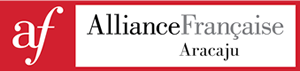 ALIANÇA FRANCESA DE ARACAJUCONCURSO DE BOLSAS DE ESTUDOS – 2019/2Assinale, abaixo, as turmas em que deseja concorrer a uma vaga:Escolaridade:FundamentalFundamentalFundamentalMédioMédioMédioMédioTécnicoTécnicoTécnicoTécnicoTécnicoTécnicoSuperiorSuperiorSuperiorPós-GraduaçãoPós-GraduaçãoPós-GraduaçãoPós-GraduaçãoPós-GraduaçãoEscolaridade:Área:Área:Área:Área:Área:Área:Área:Área:Área:Área:Área:Área:Instituição:Instituição:Instituição:Instituição:Instituição:Instituição:Instituição:Instituição:Instituição:Instituição:Instituição:Instituição:Instituição:Instituição:Situação profissional:Profissão:Profissão:Profissão:Profissão:Profissão:Profissão:Profissão:Profissão:Profissão:Profissão:Profissão:Profissão:Instituição:Instituição:Instituição:Instituição:Instituição:Instituição:Instituição:Instituição:Instituição:Instituição:Instituição:Instituição:Instituição:Instituição:Rendimento familiar mensalDependente dos paisDependente dos paisDependente dos paisDependente dos paisDependente dos paisDependente dos paisDependente dos paisDependente dos paisDependente dos paisDependente dos pais1 salário mínimo1 salário mínimo1 salário mínimo1 salário mínimo1 salário mínimo1 salário mínimo1 salário mínimo1 salário mínimo1 salário mínimo1 salário mínimo1 salário mínimo1 salário mínimoRendimento familiar mensalDependente dos paisDependente dos paisDependente dos paisDependente dos paisDependente dos paisDependente dos paisDependente dos paisDependente dos paisDependente dos paisDependente dos paisAté 3 salários mínimosAté 3 salários mínimosAté 3 salários mínimosAté 3 salários mínimosAté 3 salários mínimosAté 3 salários mínimosAté 3 salários mínimosAté 3 salários mínimosAté 3 salários mínimosAté 3 salários mínimosAté 3 salários mínimosAté 3 salários mínimosRendimento familiar mensalIndependenteIndependenteIndependenteIndependenteIndependenteIndependenteIndependenteIndependenteIndependenteIndependenteAté 6 salários mínimosAté 6 salários mínimosAté 6 salários mínimosAté 6 salários mínimosAté 6 salários mínimosAté 6 salários mínimosAté 6 salários mínimosAté 6 salários mínimosAté 6 salários mínimosAté 6 salários mínimosAté 6 salários mínimosAté 6 salários mínimosRendimento familiar mensalIndependenteIndependenteIndependenteIndependenteIndependenteIndependenteIndependenteIndependenteIndependenteIndependenteAté 9 salários mínimosAté 9 salários mínimosAté 9 salários mínimosAté 9 salários mínimosAté 9 salários mínimosAté 9 salários mínimosAté 9 salários mínimosAté 9 salários mínimosAté 9 salários mínimosAté 9 salários mínimosAté 9 salários mínimosAté 9 salários mínimosRendimento familiar mensalIndependenteIndependenteIndependenteIndependenteIndependenteIndependenteIndependenteIndependenteIndependenteIndependenteSuperior a 9 salários mínimosSuperior a 9 salários mínimosSuperior a 9 salários mínimosSuperior a 9 salários mínimosSuperior a 9 salários mínimosSuperior a 9 salários mínimosSuperior a 9 salários mínimosSuperior a 9 salários mínimosSuperior a 9 salários mínimosSuperior a 9 salários mínimosSuperior a 9 salários mínimosSuperior a 9 salários mínimosVocê poderia atuar na Aliança Francesa? Em que área?SimSimSimSimSimSimSimSimSimNãoNãoNãoNãoNãoNãoNãoNãoNãoNãoNãoNãoNãoNãoVocê poderia atuar na Aliança Francesa? Em que área?AdministraçãoAdministraçãoAdministraçãoBibliotecaBibliotecaBibliotecaBibliotecaBibliotecaBibliotecaMarketing digitalMarketing digitalMarketing digitalMarketing digitalMarketing digitalMarketing digitalMarketing digitalMarketing digitalArte e designArte e designArte e designVocê poderia atuar na Aliança Francesa? Em que área?Digitalização de documentosDigitalização de documentosDigitalização de documentosFotografiaFotografiaFotografiaFotografiaFotografiaFotografiaRádio e TVRádio e TVRádio e TVRádio e TVRádio e TVRádio e TVRádio e TVRádio e TVLíngua FrancesaLíngua FrancesaLíngua FrancesaJá possui algum conhecimento em língua francesa?Onde estudou?Onde estudou?Onde estudou?Onde estudou?Onde estudou?Onde estudou?Onde estudou?Onde estudou?Onde estudou?Onde estudou?Onde estudou?Onde estudou?Onde estudou?Onde estudou?Onde estudou?Onde estudou?Onde estudou?Onde estudou?Onde estudou?Onde estudou?Onde estudou?Onde estudou?Onde estudou?Onde estudou?Onde estudou?Onde estudou?Já possui algum conhecimento em língua francesa?Aliança FrancesaAliança FrancesaAliança FrancesaAliança FrancesaAliança FrancesaAliança FrancesaAliança FrancesaAliança FrancesaAliança FrancesaAliança FrancesaCodapCodapCodapCodapCodapCodapCodapCodapCodapCodapCodapCodapCodapJá possui algum conhecimento em língua francesa?Universidade Federal de SergipeUniversidade Federal de SergipeUniversidade Federal de SergipeUniversidade Federal de SergipeUniversidade Federal de SergipeUniversidade Federal de SergipeUniversidade Federal de SergipeUniversidade Federal de SergipeUniversidade Federal de SergipeUniversidade Federal de SergipeOutra instituição. Qual?Outra instituição. Qual?Outra instituição. Qual?Outra instituição. Qual?Outra instituição. Qual?Outra instituição. Qual?Outra instituição. Qual?Outra instituição. Qual?Outra instituição. Qual?Outra instituição. Qual?Outra instituição. Qual?Outra instituição. Qual?Outra instituição. Qual?Qual(is) motivo(s) para  estudar francês?CulturaEstudosEstudosEstudosDiploma/CurrículoDiploma/CurrículoDiploma/CurrículoDiploma/CurrículoDiploma/CurrículoPrazerPrazerPrazerViagem turísticaViagem turísticaViagem turísticaViagem turísticaViagem turísticaViagem de estudosQual(is) motivo(s) para  estudar francês?ProficiênciaOutro:Outro:Outro:Outro:Outro:Outro:Outro:Outro:Outro:Outro:Outro:Outro:Outro:Outro:Outro:Outro:Outro:Outro:Outro:Outro:Outro:Outro:Elabore um texto a fim de demonstrar a sua motivação para estudar francês na Aliança FrancesaDIA(S)HORÁRIOPROFESSORVAGASTURMA(S) ESCOLHIDA(S)INICIANTEA1.1QUARTA8h30-11h40BRUNO10INICIANTEA1.1SÁBADO8H30-11H40BRUNO10INICIANTEA1.1SEXTA14H30-17H40BRUNO10INICIANTEA1.1TERÇA E QUINTA16H-17H30BRUNO10INICIANTEA1.1TERÇA E QUINTA18H30-20HBRUNO10INICIANTEA1.2QUARTA8H30-11H40MARIA08INICIANTEA1.2SÁBADO8H30-11H40ADEBALDO---INICIANTEA1.2SEXTA14H30-17H40BRUNO02INICIANTEA1.2TERÇA E QUINTA16H-17H30ADEBALDO05INICIANTEA1.2SEGUNDA E QUARTA18H30-20HADEBALDO03INTERMEDIÁRIOA2.1TERÇA E QUINTA8H30-9H30ADEBALDO05INTERMEDIÁRIOA2.1SÁBADO8H30-11H40MARIA01INTERMEDIÁRIOA2.1TERÇA E QUINTA18H30-20HREBECA01INTERMEDIÁRIOA2.1SEXTA14H30-17H40ROSANA---INTERMEDIÁRIOA2.2SÁBADO8H30-11H40REBECA---INTERMEDIÁRIOA2.2SEXTA14H30-17H40WESLIN05INTERMEDIÁRIOA2.2QUINTA8H30-11H40MARIA03PRÉ-AVANÇADOB1.1SEXTA14H30-17H40ADEBALDO03PRÉ-AVANÇADOB1.1SÁBADO8H30-11H40MARIA---PRÉ-AVANÇADOB1.1 QUARTA E SEXTA18H30-20HMARIA04PRÉ-AVANÇADOB1.2QUINTA8H-11HREBECA---PRÉ-AVANÇADOB1.2SEGUNDA E QUARTA18H30-20HBRUNO02PRÉ-AVANÇADOB1.3SÁBADO8H30-11H40LUÍS CLÁUDIO---TERÇA E QUINTA18H30-20HADEBALDO02AVANÇADOB2.1SEXTA14H30-17H40BERTHE01AVANÇADOB2.2SEGUNDA14H30-17H40BERTHE01AVANÇADOB2.3SÁBADO8H30-11H40OSCAR--AVANÇADOB2.3SEGUNDA14H30-17H40WESLIN02CONVERSAÇÃOB1-B2TERÇA18H-20HBRUNO02